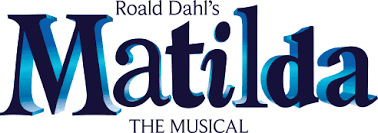 _____________________________________________________________________________________ SERGEI – Audition Script***ENSEMBLE – means extras; background characters; no solo lines or singing- great for beginners!As part of your audition, you’re required to memorize and perform the lines below and a song.  The song is listed beside the audition piece, however, if you can’t find that song then you may sing a song of your choice (a verse and a chorus)!  (But, extra points for doing the required song!)  ***I have attached the YouTube link for each song with lyrics.******IF YOU’RE AUDITIONING FOR ENSEMBLE (FEMALE) YOU WILL NEED TO MEMORIZE THE LINES FOR LAVENDER BELOW FOR YOUR AUDITION PIECE***_____________________________________________________________________________________***READ IN A RUSSIAN ACCENT***SERGEIYou are the Wormwood’s daughter? MATILDAYes.SERGEIThe Wormwood is a stupid man. And being stupid he assumed I was stupid too. And that is a very, very, stupid — and rude — thing to do. But you know this?  At least there is one clever one in the family. What is your name little girl? MATILDAMatilda.SERGEII like you Matilda; you seem smart. Sadly, in my line of work I don’t often get to meet smart people like you. Most of the people I deal with, their thinking is all backwards._____________________________________________________________________________________https://youtu.be/96JDkI2tBhIAUDITION SONG:  “WHEN I GROW UP”
When I grow upI will be tall enough to reach the branches
That I need to reach to climb the trees
You get to climb when you're grown up
And when I grow up
I will be smart enough to answer all the questions
That you need to know the answers to
Before you're grown up

And when I grow up
I will eat sweets every day on the way to work
And I will go to bed late every night
And I will wake up when the sun comes up
And I will watch cartoons until my eyes go square
And I won't care 'cos I'll be all grown up
